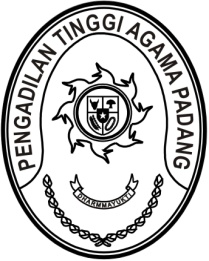 Nomor	: W3-A/     /OT.00/IX/2023	Padang, 4 September 2023Sifat	: PentingLampiran	: -Hal	: Pembinaan Yth. Ketua Pengadilan Agama Se Sumatera Baratdi Sumatera BaratAssalamu’alaikum Wr. Wb.Dengan ini kami mengundang Saudara untuk menghadiri acara pembinaan dengan Pimpinan Pengadilan Tinggi Agama Sumatera Barat, yang Insya Allah akan dilaksanakanpada hari, tanggal	: Selasa/ 5 September 2023	waktu		: 08.30 WIB s.d. selesai 	tempat		: Ruang Sidang H. Mansur Dt. Nagari Basa/ 			  Command Center Pengadilan Tinggi Agama Padang			  Jalan By Pass KM 24 Anak Air, Kota Padang	agenda		: 1. Konsiliasi RKBMN			  2. Sosialisasi Komisi Informasi			  3. Sosialisasi Tata Naskah Dinas Mahkamah Agung 			      Tahun 2023			  4. Sosialisasi Aplikasi Pemantauan Presensi	pakaian		: Pakaian Dinas Harian (PDH)Demikian disampaikan dan terima kasih.							Wakil Ketua 							Dra. Hj. Rosliani, S.H., M.A.Tembusan:Sekretaris Mahkamah AgungKetua Pengadilan Tinggi Agama Padang (sebagai laporan)